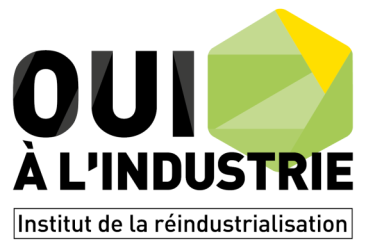 Candidat(e)Nom/Prénom :	  Date de naissance : 	Adresse postale : 	E-mail :	  Mobile : 	Cycle de formation 2016/2017Nom de l’établissement :	Adresse postale :	Diplôme préparé : 	Niveau de formation : Ingénieur	Mastère Spécialisé	Master 1	Master 2	DoctoratAlternance :	contrat d’apprentissage	contrat de professionnalisation	stageObtention :	oui	nonTitre du projet présenté :	Entreprise d’accueilNom :	Adresse postale :	Coordonnées du tuteurNom/Prénom :	Mail :	  Téléphone :	Coordonnées de la personne en charge du contrat/stage (RH)Nom/Prénom :	Mail :	  Téléphone :	